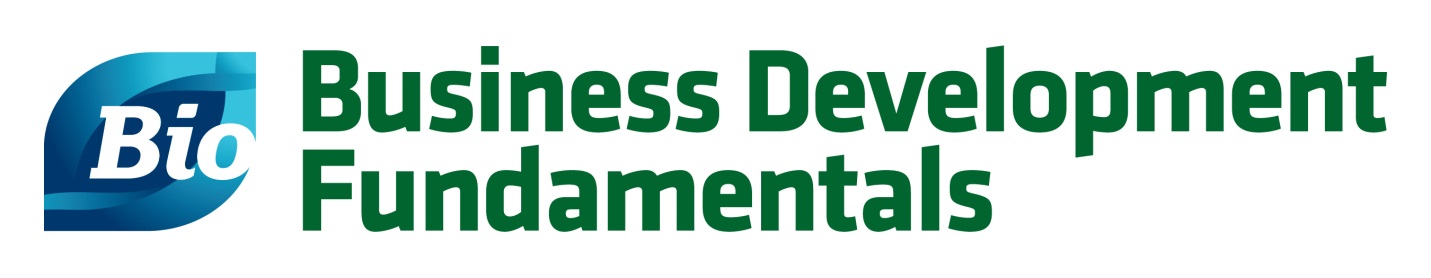 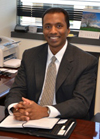 Anjan  Aralihalli
CBO, ActoGeniX, a division of Intrexon CorporationAnjan Aralihalli joined ActoGenix as Chief Business Officer in September 2013.Anjan has over 20 years of international biopharmaceutical experience in clinical trial management, sales, marketing, operations, strategic planning and business development. Prior to ActoGeniX, he worked at Shionogi Inc., where he led the $127 Million acquisition of Victory Pharma. Between 2002-2010, he worked at Sanofi (Aventis) in both Canada and the United States in business development and strategic planning. Prior to joining Aventis, he worked in sales and marketing at Abbott Canada.Anjan holds an MBA from Queen’s University (Canada).